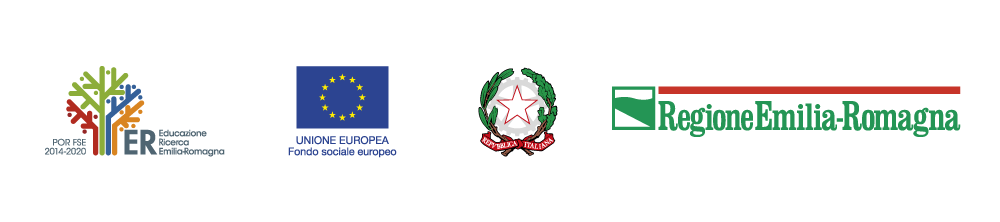 Progetto approvato con DGR 528/2021 cofinanziato dal Fondo sociale Europeo PO 2014-2020 Regione Emilia RomagnaAVVISO PUBBLICO n. 7145RIVOLTO ALLE FAMIGLIE PER LA FORMAZIONE DI UNA GRADUATORIA PER L’ASSEGNAZIONE DI UN CONTRIBUTO ALLA COPERTURA DEL COSTO DI FREQUENZA AI CENTRI ESTIVI PER BAMBINE E BAMBINI, RAGAZZE E RAGAZZI DAI 3 AI 13 ANNI (NATI DAL 01/01/2008 AL 31/12/2018) ANNO 2021Premesso che-Il Comune di Mesola ha aderito, con Delibera di Giunta Comunale n.53 del 11/05/2021 al “Progetto per la conciliazione vita-lavoro 2021”, finanziato con le risorse del Fondo Sociale Europeo, a sostegno delle famiglie che avranno la necessità di utilizzare i servizi estivi per bambini e ragazzi da 3 a 13 anni (nati dal  01/01/2008 al 31/12/2018), nel periodo di sospensione estiva delle attività scolastiche/educative, ai sensi della DGR 528 del 19/04/2021.- Che l’avviso pubblico per l'individuazione dei soggetti gestori di centri estivi che intendono aderire al “Progetto conciliazione vita lavoro” è stato pubblicato all’Albo Pretorio on line e sul sito web del Comune di Mesola e la data  per la presentazione delle domande da parte dei soggetti gestori , da tutti i Comuni del Distretto Sud-Est, è fissata al 28/05/2021;RENDE NOTO L’avviso pubblico rivolto alle famiglie per la formazione di una graduatoria per l’assegnazione di un contributo per la copertura del costo di frequenza ai centri estivi per bambine e bambini, ragazze e ragazzi dai 3 ai 13 anni (nati dal 01/01/2008 al 31/12/2018) finanziato dalla Regione Emilia Romagna con le risorse del fondo sociale europeo.L’avviso, aperto dal giorno 07/06/2021 al giorno 31/08/2021 entro le ore 12,00, intende sostenere l’accesso da parte delle famiglie ai servizi che favoriscono la conciliazione vita-lavoro nel periodo di sospensione estiva delle attività scolastiche/educative e allo stesso tempo contribuire a qualificare ed ampliare le opportunità di apprendimento e integrazione mediante esperienze utili per bambini e ragazzi.1. DestinatariSono destinatari degli interventi i bambini e i ragazzi:nella fascia di età compresa tra i 3 e i 13 anni (nati dal 01/01/2008 al 31/12/2018)residenti nel Comune di Comacchio e negli altri Comuni del Distretto Sud Est che hanno aderito al progetto: la domanda di contributo dovrà essere rivolta al Comune di residenza mentre il centro estivo potrà essere tra tutti quelli che hanno aderito al progetto e quindi compresi nell’elenco distrettuale pubblicato che verrà pubblicato sui rispettivi siti istituzionali a partire dal mese di giugno 2021 in relazione alle risultanze degli avvisi per l’individuazione dei soggetti gestori di cui alle premesse; appartenenti a famiglie, (da intendersi anche quali famiglie affidatarie e nuclei monogenitoriali), con attestazione ISEE 2021  o, in alternativa per chi non ne è in possesso, con attestazione ISEE 2021 fino a 35.000,00 euro o, nei casi previsti dalle disposizioni vigenti, dall’ISEE corrente:− in cui entrambi i genitori (o uno solo, in caso di famiglie mono genitoriali) siano occupati ovvero lavoratori dipendenti, parasubordinati, autonomi o associati; − nelle quali uno e entrambe i genitori siano fruitori di ammortizzatori sociali, oppure uno o entrambi siano disoccupati e abbiano sottoscritto un patto di servizio quale misura di politica attiva e lavoro; - nelle quali un solo genitore si trovi in una delle condizioni sopracitate, se l’altro genitore è impegnato in modo continuativo in compiti di cura, valutati con riferimento alla presenza di componenti il nucleo familiare con disabilità grave o non autosufficienza, come definiti ai fini Isee. 2. Valore, condizioni e specifiche per l’ accesso ai servizi accreditati:Le famiglie destinatarie potranno richiedere la frequenza ad uno dei Centri estivi rientranti nell’elenco approvato dal Distretto Sud Est che sarà pubblicato sui siti dei Comuni del Distretto sud-est di Ferrara a partire dal mese di giugno 2021, e dovranno presentare istanza entro e non oltre il 31/08/2021 ore 12,00; Se il minore frequenta un centro estivo fuori dal Distretto di residenza, il soggetto competente all’erogazione del contributo FSE previsto e a tutti i controlli e adempimenti di seguito specificati è comunque il Comune di residenza della famiglia, al quale la domanda deve essere fatta. Il contributo alla singola famiglia per ciascun bambini/ragazzo é:- pari a un massimo di euro 112,00 settimanali per la copertura del costo di iscrizione al centro estivo (comprensivo del pasto se in esso previsto), se il costo di iscrizione previsto dal soggetto erogatore è uguale o superiore ad euro 112,00;- pari all'effettivo costo di iscrizione per settimana se lo stesso è inferiore ad euro 112,00;- complessivamente pari a un massimo di euro 336,00 per ciascun bambino/ragazzo; Al fine di consentire il più ampio accesso alle famiglie è possibile il cumulo con altri contributi erogati da altri soggetti pubblici e/o privati, nonché agevolazioni dell'ente locale.A tal fine sarà necessario il rispetto di quanto segue:la somma dei contributi per lo stesso servizio, costituita dal contributo di cui al presente avviso e di eventuali altri contributi/agevolazioni pubbliche e/o private, non deve essere superiore al costo totale di iscrizione;siano debitamente tracciate e verificabili le condizioni di cui ai precedenti punti.L'importante è che sia assicurata sempre l'assenza di doppio finanziamento, inteso come copertura con più fondi pubblici della medesima spesa. Si ricorda che le settimane possono essere non consecutive, possono essere fruite in centri estivi differenti, purché accreditati nella Regione, anche situati in diversi Comuni dal distretto di residenza e con costi diversi per ciascuna settimana. Pertanto il contributo va richiesto al Comune di residenza, ma il servizio può essere fruito sull'intero territorio regionale. I Servizi/Centri estivi dovranno rilasciare alle famiglie destinatarie del contributo quietanza di pagamento per i servizi usufruiti per la rendicontazione finalizzata al calcolo del contributo ottenibile.3. Termini e modalità di presentazione delle domandeLe famiglie interessate residenti nel Comune di Mesola possono presentare domanda  utilizzando l’apposito modulo, (allegato b)  scaricabile dal sito istituzionale del Comune di Mesola fino alla data del 31 agosto 2021 ore 12,00.Il modulo di iscrizione (allegato b) , debitamente compilato, firmato e completo del documento di identità , potrà essere presentato consegnandolo all’Ufficio Protocollo del Comune di Mesola o inviato via e-mail a servizisociali@comune.mesola.fe.it.-Per i contributi che non vengono erogati direttamente dal Comune si ritiene opportuno acquisire una dichiarazione a firma del genitore relativa all'assenza/presenza di altri contributi e, in caso di presenza, quale importo, come da modulo "Dichiarazione di altri contributi"- Allegato 1.4. Procedura per l’ammissione al contributoA seguito della raccolta delle domande di contributo, verrà elaborata una graduatoria distrettuale delle famiglie individuate come possibili beneficiarie del contributo, fino ad esaurimento delle risorse assegnate al Distretto Sud- Est di Ferrara.La graduatoria verrà stilata sulla base del valore ISEE, in modo crescente, con priorità, in caso di valore ISEE uguali, alla famiglia con il minore di età inferiore. La graduatoria sarà comunicata a tutti i Comuni del Distretto Sud Est, per la pubblicazione sui propri siti istituzionali.5. Modalità di erogazione del contributoIl contributo sarà erogato alle singole famiglie dal Comune di Comacchio (in qualità di Comune Capofila di progetto per il Distretto sud-est di Ferrara) che provvederà all’emissione dei mandati di pagamento a titolo di rimborso, accertati i requisiti per l’ammissione al contributo FSE a seguito di istruttoria da parte dei singoli Comuni, e a seguito di regolare presentazione della ricevuta/fattura di pagamento: le fatture/ricevute o le copie conformi all’originale e comunque i documenti contabili aventi forza probatoria  devono essere emessi dalle strutture (secondo la propria natura giuridica e sulla base di quanto previsto dalla normativa nazionale) per il servizio fruito dalla famiglia assegnataria del contributo FSE. Nelle fatture/ricevute deve essere distinta/evidenziata la quota rimborsabile tramite contributo FSE dalla restante quota a carico della famiglia ovvero la quota di iscrizione che non potrà essere rimborsata.  Dovrà essere presentata documentazione attestante i periodi di effettiva frequenza da parte del bambino/a -ragazzo/a.6. Verifiche e controlliIl Comune ha facoltà e dovere di esercitare controllo in merito a:✓ residenza: mediante consultazione/richieste alle anagrafi; ✓ stato occupazionale, a seconda dei casi: mediante richiesta ai Centri per l’impiego, mediante esibizione dei contratti/incarichi di lavoro autonomo in essere, mediante accesso alle banche dati della CCIAA, ecc; ✓  reddito Isee inferiore o uguale ad euro 35.000,00 : mediante consultazione delle banche dati dell’INPS. L'Isee dovrà essere in corso di validità alla data della sottoscrizione della richiesta;✓ frequenza al campo estivo;✓ versamento della quota a carico della famiglia.Tali esemplificazioni non sono da intendersi esaustive: il Comune referente ha assoluta autonomia nel vagliare ed applicare la soluzione più efficace per tale tipologia di controllo, anche in applicazione dei propri regolamenti interni.Per le finalità di cui all’art. 8 della L. 241/90 e s.m. (avvio del procedimento), si comunica inoltre quanto segue:il Comune di Mesola  è l’Amministrazione competente alla gestione del procedimento amministrativo per la raccolta delle domande presentate dalle famiglie residenti nel Comune di Mesola;l’ufficio di riferimento per la gestione del procedimento amministrativo è  l'Ufficio Servizi Sociali tel. 0533 997911 e-mail: servizisociali@comune.mesola.fe.it;il responsabile del procedimento amministrativo è il dott. Gaetano Sabattini – Ufficio Segreteria;Il Comune di Comacchio in qualità di Comune Capofila del Distretto sud-est di Ferrara è responsabile della elaborazione della graduatoria finale e della erogazione dei contribuiti FSE a seguito delle istruttorie condotte dai singoli Comuni del Distretto;la tutela in materia di silenzio dell’amministrazione è disciplinata dal codice del processo amministrativo, di cui al decreto legislativo 2 luglio 2010, n. 104 (art 2 comma 8 L.241/90);ai sensi dell’art. 3 comma 4 legge n. 241/90 e legge n. 1034/71, i soggetti interessati possono ricorrere nei modi di legge alternativamente al T.A.R. dell’Emilia Romagna o al Capo dello Stato rispettivamente entro 60 giorni o entro 120 giorni dalla data di pubblicazione delle graduatorie/liste attesa all’Albo Pretorio comunale on line o dalla data di definizione della tariffa applicata.Il Responsabile del ServizioDott. Gaetano SabattiniComune di Mesola – Informativa ai sensi del Regolamento Europeo n. 679/2016 e del D.Lgs. 196/2003 integrato con il D.lgs 101/2018. I dati personali forniti dagli utenti saranno raccolti presso l’ufficio Servizi Sociali del Comune di Mesola e trasferiti al Comune di Comacchio in qualità di capofila del progetto di Conciliazione vita lavoro per il Distretto sud-est-, per le finalità di erogazione del contributo e saranno trattati mediante strumenti manuali, informatici e telematici e comunque idonei a garantirne sicurezza e riservatezza, anche successivamente all’accesso al servizio per le finalità inerenti la gestione dell’erogazione dello stesso. Il conferimento di tali dati è obbligatorio per le finalità di cui sopra, per l’accesso al servizio di cui al Regolamento comunale per l’organizzazione e l’accesso al servizio di trasporto scolastico e Regolamento Comunale per le prestazioni sociali agevolate. I dati personali potranno essere comunicati ad altri enti pubblici o a privati nei casi previsti da leggi, regolamenti. In applicazione di quanto previsto nel Capo III “Diritti dell’interessato” del GDPR i soggetti cui si riferiscono i dati personali hanno il diritto di ottenere l’accesso ai dati, di chiederne la rettifica, la cancellazione o la limitazione del trattamento, il diritto di opporsi al trattamento, il diritto alla portabilità dei dati, il diritto di revocare il consenso al trattamento, in qualsiasi momento e il diritto di proporre reclamo all’autorità di controllo. Titolare del trattamento è il Comune di Comacchio  in qualità di capofila del progetto per il del Distretto sud-est, ciascuno per propria competenzaPer maggiori approfondimenti consultare il sito istituzionale del  Comune di Comacchio https://comune.comacchio.fe.it/contenuti/135701/privacy Note esplicative ed esemplificative della Regione Emilia Romagna sull'abbattimento rette dei campi estiviLe settimane di frequenza possono essere non consecutive, in centri estivi differenti con costi diversi per ciascuna settimana. I vincoli sono esclusivamente: Massimo 112,00 euro per settimanaMassimo 336,00 euro totaliDi seguito ogni possibile casoEsempio 1.1 settimana a giugno centro estivo A = costo iscrizione 150,00 euro: riconosco 112, euro1 settimana a luglio centro estivo B = costo iscrizione 95,00 euro: riconosco 95,00 1 settimana a agosto centro estivo C = costo di iscrizione 120,00 euro: riconosco 112,00 euroil bambino fa tre settimane il totale è 112,00 + 95,00 + 112,00 = 319,00Esempio 21 settimana a giugno centro estivo A = costo iscrizione 150,00 euro: riconosco 112,00 euro1 settimana a agosto centro estivo C = costo di iscrizione 120,00 euro: riconosco 112,00 euro1 settimana a agosto centro estivo B = costo iscrizione 130,00 euro: riconosco 112,00 il bambino fa tre settimane il totale è 112,00 + 112,00 + 112,00 = 336,00Esempio 32 settimane a giugno centro estivo A = costo iscrizione 150,00 euro: riconosco 112,00 euro per ciascuna settimana1 settimana a agosto centro estivo C = costo di iscrizione 95,00 euro: riconosco 95,00 euro1 settimana a agosto centro estivo D = costo iscrizione 80,00 euro: posso riconoscere solo 17,00 al fine di rispettare il tetto di 336,00 euro complessiviil bambino fa quattro settimane il totale è 112,00 + 112,00 + 95,00 + 17,00= 336,00esempio 41 settimana a giugno centro estivo A = costo iscrizione 150,00 euro: riconosco 112,00 euroil bambino fa una sola settimana il totale è 112,00esempio 5 2 settimane a giugno centro estivo A = costo iscrizione 150,00 euro: riconosco 112,00 euro per ciascuna settimanail bambino fa due settimane il totale è 224,00 esempio 61 settimana a giugno centro estivo A = costo iscrizione 75,00 euro:  riconosco 75,00 euroil bambino fa una sola settimana il totale è 75,00